ИП Стариков Максим Алексеевич656016, г. Барнаул, ул. Власихинская 49а, корпус 2АБК, оф.7Тел. 8(3852) 31-54-19, 69-22-21,      8-953-036-86-46 отдел продаж                                                                                    Эл. почта: evro-tara@bk.ru,                            сайт компании http://poddon-bochka.ruДорожно-строительная продукцияВысота, ммШирина, ммДлина, ммОптовая ценаРозничная цена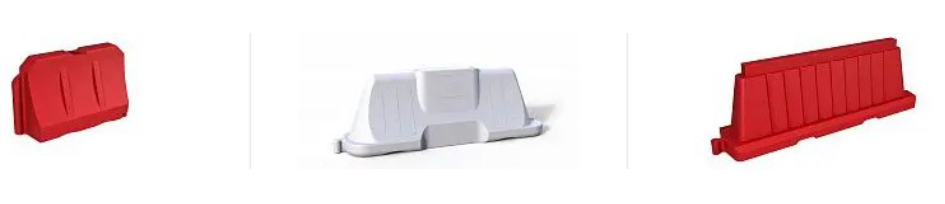 Столбики дорожныеСигнальные360.0.003.000.004Столбик сигнальный дорожный С3, тип О1 30010120400450360.0.015.000.001Столбик сигнальный дорожный С1, тип О1 50060120500550360.0.025.000.001Столбик сигнальный дорожный С3, тип П1 000120120800900Мягкие360.0.015.000.000Столбик сигнальный упругий С2П (ССУ 480)480800850360.0.025.000.000Столбик сигнальный упругий С2П (ССУ 750)750700750360.0.03.000.000Столбик сигнальный упругий С2П (ССУ 1000)1 0001 2001 300Пластины дорожныеСолдатики360.0000.000.003Основание для дорожной пластины803503501 5001 600360.0000.000.004Пластина дорожная верхняя часть 1,2м1 220345402 4002 550Катафоты360.0000.000.005Катафот КД-6-400 двусторонний (пленка тип А)60520041 4501 550360.0000.000.006Катафот КД-6-400 односторонний (пленка тип А)60520041 1001 200Дорожные основанияОснования360.0.003.000.003Подставка резиновая универсальная, т.р. I380380650700360.0.01.000.001Подставка резиновая универсальная, т.р. II4004001 2001 300360.0.01.000.000Подставка резиновая универсальная, т.р. III4004002 0002 150Утяжелители360.0000.000.000Утяжелитель дорожный УД-6807308302 2502 450Специальные дорожные конструкцииСистемы световой индикации360.0000.000.021Балка светосигнальная, тип 1150301 40027 15029 150360.0000.000.015Щит сигнальный, тип 011 2102 26040158 500170 250360.0000.000.020Щит сигнальный, тип 022 2601 21040151 900163 200360.0000.000.022Балка светосигнальная, тип 24501701 64040 25043 250360.0000.000.019Стойка малая для щита1 8601 2401 00024 15025 950360.0000.000.018Стойка средняя для щита3 2001 2001 26055 65059 750360.0000.000.017Стойка большая для щита4 2002 3001 26079 00084 900Заградительные знаки360.0000.000.002Заградительный знак тип 1_22 8201 6702 00050 40054 150000.0000.000.048Заградительный знак тип 22 4001 2002 00080 55086 550000.0000.000.046Заградительный знак тип 1_33 1502 0602 00073 05078 450000.0000.000.047Заградительный знак тип 33 2001 6702 000129 200138 850Сигнальные прицепы360.0000.000.013Сигнальный прицеп прикрытия, тип 112 5201 7203 257279 850300 700360.0000.000.014Сигнальный прицеп прикрытия, тип 122 3602 0703 820479 850515 500360.0000.000.016Сигнальный прицеп прикрытия, тип 222 3602 0704 560554 050595 250Дорожные блокиВставные блоки310.0000.001.002Дорожный блок 2000 вставной белый7005002 0756 2006 7003011.0.16.001.000Дорожный блок 1200 вставной белый7005101 2754 4004 7503011.0.16.101.000Дорожный блок 1200 вставной красный7005101 2754 4004 7503011.0.22.101.000Дорожный блок 2000 вставной красный7005002 0756 2006 700310.1007.001.0Дорожный блок 1000 белый6904601 1203 5503 850310.1007.101.0Дорожный блок 1000 красный6904601 1203 5503 850310.1280.001.0Дорожный блок 1200 белый7255201 3404 3504 650310.1280.101.0Дорожный блок 1200 красный7255201 3404 3504 650310.0000.000.011Дорожный блок 2000/011 "Оптимум" белый7005002 0006 0506 500310.0000.000.010Дорожный блок 2000/011 "Оптимум" красный7005002 0006 0506 500310.0000.000.009Дорожный блок 2000 белый7255202 1606 5006 950310.0000.000.008Дорожный блок 2000 красный7255202 1606 5006 950Конусы дорожныеКонусы дорожные СТАНДАРТНЫЕ360.0.003.000.000Конус дорожный КС-1.1315350350350400360.0.003.000.001Конус дорожный КС-1.2315350350350400360.0.003.000.002Конус дорожный КС-1.3315350350400450360.0.009.000.007Конус дорожный КС-2.1500350350700750360.0.009.000.006Конус дорожный КС-2.2500380380850950360.0.009.000.005Конус дорожный КС-2.3500350350800850360.0.009.000.004Конус дорожный КС-2.45003803809501 000360.0.009.000.003Конус дорожный КС-2.5500350350800850360.0.009.000.002Конус дорожный КС-2.65003503509501 000360.0.009.000.001Конус дорожный КС-2.75003503509501 000360.0.009.000.000Конус дорожный КС-2.85003503509501 000360.0.013.000.009Конус дорожный КС-3.17503503501 1001 150360.0.013.000.000Конус дорожный КС-3.107503803801 6001 700360.0.013.000.008Конус дорожный КС-3.27503803801 2501 350360.0.013.000.007Конус дорожный КС-3.37503503501 2501 300360.0.013.000.006Конус дорожный КС-3.47503803801 4001 500360.0.013.000.005Конус дорожный КС-3.57503503501 2501 350360.0.013.000.004Конус дорожный КС-3.67503803801 4001 550360.0.013.000.003Конус дорожный КС-3.77503503501 3501 450360.0.013.000.002Конус дорожный КС-3.87503803801 4501 550360.0.013.000.001Конус дорожный КС-3.97503503501 4501 550Конусы дорожные ВОДОНАЛИВНЫЕ320.7500.101.0Конус сигнальный водоналивной 750 мм7504274271 1501 200320.7500.101.5Конус сигнальный водоналивной 750 мм, 2 с/о полосы7504274271 5501 700320.5001.101.0Конус сигнальный водоналивной 500 мм500366366800850320.5001.101.1Конус сигнальный водоналивной 500 мм, 1 с/о полоса5003663661 1001 200Дорожное ограждениеБарьерные ограждения АРГО330.0001.899.0Коннектор ARGO черный8083168350400330.0003.000.0Наклейка на барьерное ограждение «ARGO»1 0001 050330.0002.899.1Опора треугольная ARGO черный40078600600650330.0002.899.2Основание ARGO черный806006001 7501 850330.0000.001.0Ограждение барьерное «ARGO» (с коннекторами) белый1 040601 5006 5507 000330.0000.301.0Ограждение барьерное «ARGO» (с коннекторами) желтый1 040601 5006 5507 000330.0000.101.0Ограждение барьерное «ARGO» (с коннекторами) красный1 040601 5006 5507 000330.0000.001.1Ограждение барьерное «ARGO» с пластиковыми опорами белый1 040601 5006 8507 350330.0000.301.1Ограждение барьерное «ARGO» с пластиковыми опорами желтый1 040601 5006 8507 350330.0000.101.1Ограждение барьерное «ARGO» с пластиковыми опорами красный1 040601 5006 8507 350Буферы дорожные340.1200.301.0Буфер дорожный 1200*1100*10201 0201 1001 20017 45018 750340.1300.301.0Буфер дорожный 1310*1240*12801 2801 2401 31025 35027 200Светодиодные гирлянды и фонари350.0000.000.000Фонарь сигнальный ФС-30100350400350.0017.000.0Гирлянда из фонарей ФС-12.1 шаг 1,5м200250350.0013.000.0Гирлянда из фонарей ФС-12.1 шаг 10м100150350.0023.000.0Гирлянда из фонарей ФС-12.1 шаг 15м100150350.0014.000.0Гирлянда из фонарей ФС-12.1 шаг 1м350400350.0024.000.0Гирлянда из фонарей ФС-12.1 шаг 2,5м150200350.0012.000.0Гирлянда из фонарей ФС-12.1 шаг 2м200250350.0026.000.0Гирлянда из фонарей ФС-12.1 шаг 3,5м150200350.0025.000.0Гирлянда из фонарей ФС-12.1 шаг 3м150200350.0018.000.0Гирлянда из фонарей ФС-12.1 шаг 4,5м100150350.0016.000.0Гирлянда из фонарей ФС-12.1 шаг 4м150200350.0020.000.0Гирлянда из фонарей ФС-12.1 шаг 5,5м100150350.0019.000.0Гирлянда из фонарей ФС-12.1 шаг 5м100150350.0021.000.0Гирлянда из фонарей ФС-12.1 шаг 6м100150350.0022.000.0Гирлянда из фонарей ФС-12.1 шаг 8м100150305.0000.000.001Гирлянда из фонарей ФС-3 (для вставки в дорожный блок), шаг 1,5м250300305.0000.000.000Гирлянда из фонарей ФС-3 (для вставки в дорожный блок), шаг 1м350400305.0000.000.003Гирлянда из фонарей ФС-3 (для вставки в дорожный блок), шаг 2,5м200250305.0000.000.002Гирлянда из фонарей ФС-3 (для вставки в дорожный блок), шаг 2м200250305.0000.000.005Гирлянда из фонарей ФС-3 (для вставки в дорожный блок), шаг 3,5м150200305.0000.000.004Гирлянда из фонарей ФС-3 (для вставки в дорожный блок), шаг 3м150200305.0000.000.007Гирлянда из фонарей ФС-3 (для вставки в дорожный блок), шаг 4,5м150200305.0000.000.006Гирлянда из фонарей ФС-3 (для вставки в дорожный блок), шаг 4м150200305.0000.000.008Гирлянда из фонарей ФС-3 (для вставки в дорожный блок), шаг 5м150200350.0001.000.0Контроллер для гирлянды 50x50 12В 72Вт IP671 8502 000350.0003.000.0Устройство согласующее 220/12 В 100w2 6502 850350.0004.000.0Устройство согласующее 220/12 В 30w1 4001 500350.0005.000.0Устройство согласующее 220/12 В 50w1 8001 950350.0015.000.0Фонарь сигнальный ФС-3 ( для вставки в дорожный блок)200250350.0006.000.0Фонарь сигнальный ФС-3 (ФС-12.1)200250350.0011.000.0Фонарь сигнальный ФС-4.1150808060065030611.0000.910.000Аккумулятор 75 Ач1901752787 3007 85030611.0000.803.000Шкаф антивандальный 530x307x3503503505305 2505 600МусоросбросыКронштейны510.4000.101.3Кронштейн для перекрытий и балконов7558301 03610 40011 200510.4000.101.1Кронштейн для крепление в оконный проём1 7008401 48013 30014 250510.4000.101.4Кронштейн для крепления к стене7308905007 1507 700510.4000.101.2Кронштейн для крепление к лесам1 5504008607 8008 350510.4000.101.6Кронштейн универсальный1 5109051 02515 00016 150510.4000.101.5Кронштейн для установки на крышу7601 5602 87028 95031 100510.5000.000.0Комплект цепей для мусоросброса1 0001 050510.1000.401.0Мусоросброс секция прямая зеленый1 2006106104 2004 500310.0000.401.003Мусоросброс секция прямая зеленый, без цепей1 2006106723 9504 250510.2000.401.0Мусоросброс секция приёмная зеленый1 2007347565 3005 650310.0000.401.002Мусоросброс секция приёмная зеленый, без цепей1 2007347564 9005 250510.3000.401.0Гаситель скорости зеленый1 10070073412 00012 900510.0002.401.0Строительный мусоросброс 10 метров (комплект из 10 прямых секций)28 10030 200510.0001.401.0Строительный мусоросброс 10 метров (комплект из 1 приемной и 9 прямых секций)28 55030 650510.1000.401.1Мусоросброс секция прямая (усиленная) зеленый1 2006106726 0006 450310.0000.401.001Мусоросброс секция прямая (усиленная) зеленый, без цепей1 2006106725 5505 950510.2000.401.1Мусоросброс секция приёмная (усиленная) зеленый1 2007347567 0007 500310.0000.401.000Мусоросброс секция приёмная (усиленная) зеленый, без цепей1 2007347566 5007 000310.0000.401.004Гаситель скорости зеленый, без цепей1 10070073411 75012 600Пункты мойки колесОчистная установка520.0002.101.0Очистная установка "Каскад-Аэро 220" в металлическом корпусе1 3351 2152 000255 150274 100520.1100.101.0Очистная установка "Каскад - мини"1 3007001 300121 350130 400520.1100.101.1Очистная установка "Каскад - мини" с комплексной системой обогрева1 3007001 450143 800154 500520.3003.101.0Емкость специальная с крышкой1 3001 3001 30042 85046 050520.1600.101.0Очистная установка "Каскад - мини" ВД1 3001 3001 800175 300188 300520.1600.101.1Очистная установка "Каскад - мини" ВД с комплексной системой обогрева1 3001 4501 800188 800202 850520.1300.101.0Очистная установка "Каскад Люкс"1 3001 3001 800214 850230 850520.1300.101.1Очистная установка "Каскад Люкс" с комплексной системой обогрева1 3001 4501 800229 000246 050520.1700.101.0Очистная установка "Каскад Оптима"1 3001 3001 800193 450207 850520.1700.101.1Очистная установка "Каскад Оптима" с комплексной системой обогрева1 3001 4501 800218 300234 500520.1500.101.0Очистная установка "Каскад Профи"1 3001 3001 800281 300302 250520.1500.101.1Очистная установка "Каскад Профи" с комплексной системой обогрева1 3001 4501 800294 850316 750520.1200.101.0Очистная установка "Каскад Стандарт"1 3001 3001 800169 700182 300520.1200.101.1Очистная установка "Каскад Стандарт" с комплексной системой обогрева1 3001 4501 800180 850194 350520.1400.101.0Очистная установка "Каскад Экстра"1 3001 3001 800280 100300 950520.1400.101.1Очистная установка "Каскад Экстра" с комплексной системой обогрева1 3001 4501 800293 650315 500520.0001.101.0Очистная установка "Каскад-Аэро 380" в металлическом корпусе1 3351 2152 000291 000312 650Эстакада разборная металлическая520.2001.101.0Эстакада разборная металлическая, 5м2102 9005 000180 450193 850520.2002.101.0Эстакада разборная металлическая, 8м2102 9008 000290 850312 500520.2004.101.0Эстакада разборная металлическая, 11м2102 90011 000423 500455 000520.2003.101.0Эстакада разборная металлическая, 8м усиленная2102 9008 000310 100333 200520.2005.101.1Эстакада разборная металлическая, 11м, усиленная2102 90011 000456 900490 900Дополнительное оборудование и материалы360.0000.301.001Маска знака 1.16 II т.р., тип А (желтый фон)2700700550600360.0000.301.000Маска знака 1.25 II т.р., тип А (желтый фон)2700700550600360.0000.000.009Маска знака 3.1 II т.р., тип А2700700700750360.0000.301.002Знак дорожный 1.16, II т.р., тип А (желтый фон)157007001 1001 200360.0000.000.010Знак дорожный 6.8.1, II т.р., тип А157007001 3001 400360.0000.000.011Знак дорожный 6.8.2, II т.р., тип А157007001 3001 400360.0000.000.012Знак дорожный 6.8.3, II т.р., тип А157007001 3001 400360.0000.301.004Знак дорожный 3.18.1, II т.р., тип А (желтый фон)157007001 3001 400360.0000.301.003Знак дорожный 3.18.2, II т.р., тип А (желтый фон)157007001 3001 400340.0001.000.0Маска знака II т.р., тип Б27007003 1003 350Лестницы для транспортных кассет161.0000.000.001Лестница съемная864201 3003 7003 9504036.0000.000.000Лестница торцевая с трапом для обрешеток TRF1 490690978Площадки для мотопомп161.0000.910.000Рама съемная универсальная для мотопомпы9706501 075Мотопомпы4038.0000.000.001Мотопомпа бензиновая Banjo 200P6PRO для КАС/СЗР комплект с фитингами41840449358 00062 300015.0000.000.016Мотопомпа бензиновая Zongshen WG 2041541551517 15018 4504038.0000.000.000Мотопомпа бензиновая Banjo 300P6PRO для КАС/СЗР комплект с фитингами41840452674 35079 850015.0000.000.017Мотопомпа бензиновая Zongshen WG 3042040051018 80020 200015.0000.000.018Мотопомпа бензиновая Zongshen MG 20 для КАС/СЗР46044056028 65030 800Дома для содержания телятДомики индивидуальные малые4041.0000.001.000Домик для телёнка малый белый1 3451 3001 50018 30019 6504041.0000.301.000Домик для телёнка малый желтый1 3451 3001 50018 30019 6504041.0000.401.001Домик для телёнка малый зеленый1 3451 3001 50018 30019 6504041.0000.601.001Домик для телёнка малый синий1 3451 3001 50018 30019 6504041.0000.803.000Домик для телёнка малый серый1 3451 3001 50018 30019 650Домики индивидуальные большие4042.0000.001.000Домик для телёнка большой белый1 4801 3002 00025 65027 5504042.0000.301.000Домик для телёнка большой желтый1 4801 3002 00025 65027 5504042.0000.401.001Домик для телёнка большой зеленый1 4801 3002 00025 65027 5504042.0000.601.000Домик для телёнка большой синий1 4801 3002 00025 65027 5504042.0000.803.000Домик для телёнка большой серый1 4801 3002 00025 65027 550Вольеры индивидуальных домов4043.0000.000.002Стенка боковая вольера домика для телят оцинкованная880301 4952 3502 5504043.0000.000.001Вольер домика для телят с совмещенной боковой стенкой оцинкованный8801 3151 4959 30010 0004043.0000.000.000Вольер домика для телят оцинкованный8801 3301 49511 60012 450Домики групповые710.0007.001.0Домик для телят Групповой белый2 1502 6383 565154 700166 200710.0007.401.0Домик для телят Групповой зеленый2 1502 6383 565154 700166 200710.0007.803.0Домик для телят Групповой серый2 1502 6383 565154 700166 200 Ведра фермерские4045.0005.803.000Ведро для выпойки телят пластиковое 5л1972502701 0501 1504045.0005.803.001Ведро фермерское пластиковое 5л1972502707007504045.0000.301.000Колпак защитный для фермерского ведра пластиковый3303004051 3001 400СпецизделияКартблокиКартБлок Т740.5000.001.0КартБлок Т стандартный белый5003001 0003 8504 150740.5000.301.0КартБлок Т стандартный желтый5003001 0003 8504 150740.5000.101.0КартБлок Т стандартный красный5003001 0003 8504 150Картблоки - сопутствующие товарыЛента ПНД 6х200х3000 цветной2 6002 800Лента ПНД 6х200х3000 черный2 3002 450Лента ПНД 8х200х3000 цветной3 4003 650Лента ПНД 8х200х3000 черный2 9503 150Понтоны750.0002.803.0Модуль плавучести серый4055751 1509 2509 950Солевые баки703.0350.001.000Солевой бак 350 литров белый1 12077080015 55016 700703.0350.910.000Солевой бак 350 литров светло-зеленый1 12077080015 55016 700